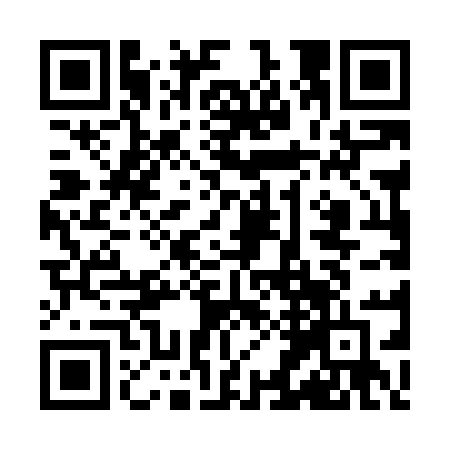 Ramadan times for Cottonville, Alabama, USAMon 11 Mar 2024 - Wed 10 Apr 2024High Latitude Method: Angle Based RulePrayer Calculation Method: Islamic Society of North AmericaAsar Calculation Method: ShafiPrayer times provided by https://www.salahtimes.comDateDayFajrSuhurSunriseDhuhrAsrIftarMaghribIsha11Mon5:525:527:0112:554:176:506:507:5912Tue5:505:506:5912:554:186:516:518:0013Wed5:495:496:5812:554:186:526:528:0114Thu5:485:486:5612:544:186:536:538:0215Fri5:465:466:5512:544:196:546:548:0216Sat5:455:456:5412:544:196:546:548:0317Sun5:435:436:5212:534:196:556:558:0418Mon5:425:426:5112:534:206:566:568:0519Tue5:415:416:5012:534:206:576:578:0620Wed5:395:396:4812:534:206:576:578:0721Thu5:385:386:4712:524:206:586:588:0822Fri5:365:366:4512:524:216:596:598:0823Sat5:355:356:4412:524:217:007:008:0924Sun5:335:336:4312:514:217:017:018:1025Mon5:325:326:4112:514:217:017:018:1126Tue5:305:306:4012:514:227:027:028:1227Wed5:295:296:3912:504:227:037:038:1328Thu5:275:276:3712:504:227:047:048:1429Fri5:265:266:3612:504:227:057:058:1430Sat5:245:246:3412:504:227:057:058:1531Sun5:235:236:3312:494:237:067:068:161Mon5:225:226:3212:494:237:077:078:172Tue5:205:206:3012:494:237:087:088:183Wed5:195:196:2912:484:237:087:088:194Thu5:175:176:2812:484:237:097:098:205Fri5:165:166:2612:484:237:107:108:216Sat5:145:146:2512:484:237:117:118:227Sun5:135:136:2412:474:247:117:118:238Mon5:115:116:2212:474:247:127:128:249Tue5:105:106:2112:474:247:137:138:2410Wed5:085:086:2012:464:247:147:148:25